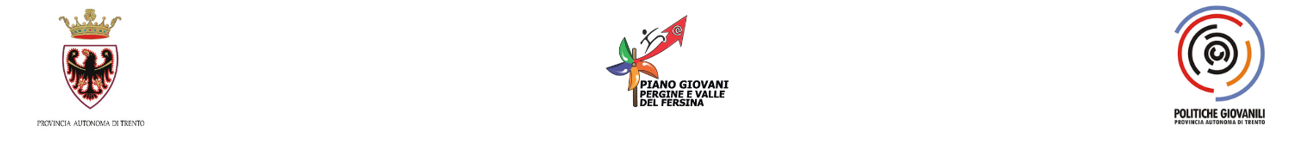 SCHEDA PROGETTO 2023
PIANO GIOVANI DI ZONA DI PERGINE VALSUGANA E DELLA VALLE DEL FERSINA(da presentare entro le ore 12.00 del 31 gennaio 2023 a info@asifchimelli.it )TITOLO DEL PROGETTORIFERIMENTI DEL COMPILATORESOGGETTO RESPONSABILE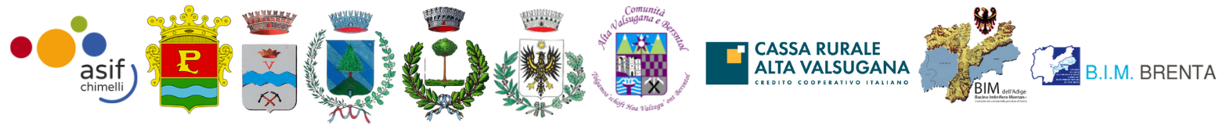 SOGGETTO ATTUATORE (gruppo informale, associazione, ente …..)DESCRIZIONE DEL PROGETTODescrivere brevemente il CONTESTO: come è nata l'idea del progetto? Quali bisogni si intendono affrontare? Perché? Perché pensi possa essere interessante per i giovani del territorio?Quali OBIETTIVI SPECIFICI il progetto intende perseguire? (Sono possibili più risposte, eventualmente aggiungere altri spazi).Descrivi le ATTIVITA’ PREVISTE, i contenuti e le modalità di realizzazione indicando periodo di realizzazione, nominativi persone o figure professionali coinvolte con relativi compensi o rimborsi,  ecc.Quali sono i RISULTATI ATTESI?Descrivere risultati concreti e quantificabili che il progetto propone di portare sul territorio (es. ricadute possibili in termini di opportunità, competenze, capacità di attivazione di giovani e altri interlocutori significativi, ecc...) DOVE SI SVOLGE: in quali Comuni? Quali strutture si prevede di utilizzare?QUANTO DURA IL PROGETTO?QUANDO INIZIA IL PROGETTO E QUANDO FINISCE?A quali ASSI PRIORITARI  del Piano Strategico Giovani il progetto fa riferimento?Riportare brevemente la PRESENTAZIONE del soggetto proponente da cui si evincano le ATTIVITA’ SVOLTE negli ultimi tre anni e l’ESPERIENZA rispetto agli assi prioritari del Piano Strategico Giovani per la quale si presenta la proposta progettuale.CHI SONO GLI ORGANIZZATORI? Numero degli organizzatori: _____  A CHI E’ RIVOLTO IL PROGETTO?CON CHI INTENDI COLLABORARE E PER QUALI AZIONI?COME INTENDI PROMUOVERE IL PROGETTO (PRIMA, DURANTE E DOPO)?QUALI STRUMENTI INTENDI USARE PER VALUTARE IL PROGETTO E CHI INTENDI COINVOLGERE NELL’ATTIVITA’ DI VALUTAZIONE?SECONDO TE QUALI SONO GLI ELEMENTI DI INNOVAZIONE DEL PROGETTO?PIANO FINANZIARIOSPESEENTRATEDISAVANZO (TOTALE A -TOTALE B) € ____________________ ____________________________                        __________________________________             Luogo e data                                                      Firma del legale rappresentanteNome _______________________________ Cognome _________________________________recapito telefonico _______________________ e-mail __________________________________Nome associazione/ente _______________________________________________________Sede legale a ___________________________ via ___________________________ n. _____ C.F. ________________________________P.iva ____________________________________ E-mail _________________________________Sito internet ____________________________Legale rappresentante__________________________________________________________Nato/a a ___________________________il______________C.F_________________________ residente a ___________________________________________________________________ tel. ______________________ e-mail ______________________________________________Referente del progetto Nome_________________ Cognome__________________________  tel.__________________________email____________________________________________□ annuale □ pluriennale□ Promozione della partecipazione giovanile e valorizzazione di percorsi di cittadinanza attiva e di solidarietà.□ Valorizzazione di spazi dedicati all’espressione della cultura giovanile e di momenti di aggregazione sociale, utilizzando soprattutto quelli già esistenti ma poco pensati in chiave giovanile, come in particolare, il centro storico e il parco tre castagni. Tra gli spazi da tenere in considerazione per la progettazione di interventi si ricorda il Centro #Kairos, struttura cardine delle politiche giovanili territoriali.□ Il coinvolgimento dei giovani nella promozione del proprio territorio per contribuire al suo sviluppo economico e sociale, anche  attraverso una valorizzazione  degli spazi cittadini esistenti in maniera più innovativa e originale, per allargare il target di fruitori e agganciare un turismo giovanile.□ Mobilità e accessibilità nell’ambito del territorio di pertinenza del Piano Giovani di Zona (centro-frazioni, Valle del Fersina, zona lago di Caldonazzo).Breve descrizione del loro ruolo e composizione del gruppo:Fascia di età (inclusi adulti)11 – 14 anni n. _________        15 – 19 anni n._________    20 – 29 anni n._________30 – 35 anni n._________over 35 n._____________                Descrivere la tipologia di gruppo di giovani/partecipanti che si auspica di coinvolgere.Indicare la/le fascia/e di età (inclusi adulti):11 – 14 anni n. _________        15 – 19 anni n._________    20 – 29 anni n._________30 – 35 anni n._________over 35 n._____________Voce di spesaVoce di spesaPrevista1Affitto sale, spazi, locali 2Noleggio materiali e attrezzatura Specificare_________________________________________3Acquisto materiali specifici usurabili specificare ________________________________________4Acquisto di beni durevoliSpecificare ________________________________________(limite massimo di spesa totale per progetto euro 300)5Compensi per formatori e relatori esterni, compresi rimborsi spese(Specificare n. ore ____; tariffa oraria _____ / forfait ______)5Compensi per formatori e relatori esterni, compresi rimborsi spese(Specificare n. ore ____; tariffa oraria _____ / forfait ______)5Compensi per formatori e relatori esterni, compresi rimborsi spese(Specificare n. ore ____; tariffa oraria _____ / forfait ______)5Compensi per formatori e relatori esterni, compresi rimborsi spese(Specificare n. ore ____; tariffa oraria _____ / forfait ______)5Compensi per formatori e relatori esterni, compresi rimborsi spese(Specificare n. ore ____; tariffa oraria _____ / forfait ______)5Compensi per formatori e relatori esterni, compresi rimborsi spese(Specificare n. ore ____; tariffa oraria _____ / forfait ______)6Viaggi, spostamenti, vitto e alloggio per i partecipanti7Pubblicità e promozione8Tasse / SIAE9Spese di gestione e organizzazione (organizzazione e coordinamento del progetto + spese sostenute dal soggetto responsabile del progetto per il personale dipendente fino al 30% della spesa ammessa per il progetto)10Altro 1 (specificare) ___________11Altro 2 (specificare) ___________12Valorizzazione attività di volontariato (nella misura massima del 10% della spesa ammessa per il progetto e per un importo massimo pari ad euro 500,00)Totale ATotale A1Iscrizioni/incassi derivanti da attività a pagamento2Sponsorizzazioni 3Incassi da vendita5Contributo di enti pubbliciSpecificare____________________________________________6Contributo di soggetti privati7Autofinanziamento8Altre (specificare)Totale BTotale B